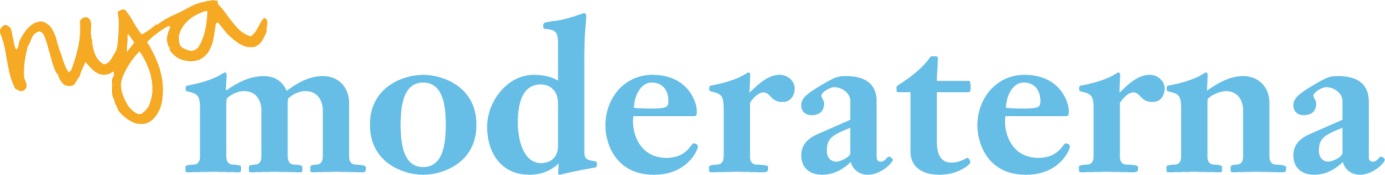 REGION SKÅNEInterpellationTill Henrik Fritzon (S), ordförande i regionstyrelsen.Öppethållningstider på Trelleborgs lasarettI mitten av januari 2015 kommer dagakuten vid Trelleborgs lasarett att stänga kl. 20 i stället för kl. 22. Detta har i huvudsak mottagits väl av personalen. En del patienter har dock uttryckt oro, nu lika mycket som före valet i september. Oron ska självfallet tas på allvar, tillgången till god vård får aldrig äventyras. Lika viktigt är att skåningarna inte oroas i onödan.Socialdemokraterna har tyckt annorlunda. De använde före valet i september 2014 den namninsamling om öppethållningstiderna på Trelleborgs lasarett som 4 199 trelleborgare skrivit under som argument i valdebatten. Gång på gång återkom Henrik Fritzon med löften om att akutens öppethållningstider skulle förlängas, inte förkortas. ”Vi tror inte att man får en bättre eller mer kostnadseffektiv vård för att man minskar den akuta vården på de mindre sjukhusen”, sa Henrik Fritzon i Trelleborgs Allehanda (30/8).”Vinner vi valet i Region Skåne kommer vi att förbättra och utveckla vården i Trelleborg på flera sätt”, skrev han i en debattartikel i samma tidning dagen före valet (13/9). Och fortsatte: ”Vi socialdemokrater har hela tiden varit mycket kritiska till stängningen av akutmottagningen nattetid. Vinner vi valet kommer vi att öppna akutintaget för ambulanser dygnet runt igen.”Nu är Henrik Fritzon regionstyrelsens ordförande och högst ansvarige politiker i Region Skåne.Jag vill därför fråga regionstyrelsens ordförande Henrik Fritzon (S):När ändrade du uppfattning om nattakuten på Trelleborgs lasarett, och varför?Vilka omständigheter ligger till grund för ditt ändrade ställningstagande?Moderaterna i Region Skåne, den 9 januari 2015Ulf Bingsgård
